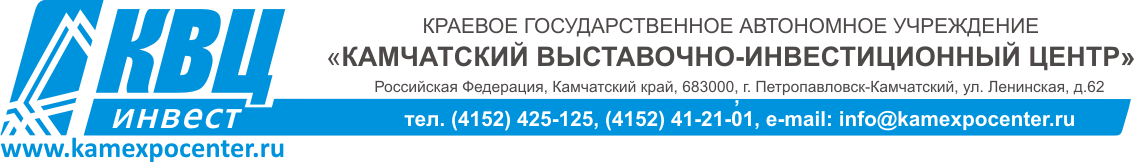 ЗАЯВКАна участие в специализированной выставке- ярмарке «Пушнина и меха Камчатки»      Настоящим подтверждаем наше намерение участвовать в выставке__________Подпись_____________ДатаПолное наименование организацииФамилия, имя, отчестворуководителяЮридический адрестелефон (факс)E-MailИнтернет сайтАккаунты в социальных сетях Почтовый адресФИО, E-Mail контактный телефон лица ответственного за участие Реквизиты:ИНН/КПП/Р.сч/Кор.сч/Банк/БИКНазвание выставочного стенда -        фризовая надпись  – 15 символов (бесплатно)Более 15 символов, подлежат оплате, каждый дополнительный символ – 25 рублейЛоготип на фризовой надписи*: Да / Нет*при согласии размещения логотипа на фризовой надписи, необходимо его предоставить в следующем формате: .cdr, .eps, .aiРазмер выставочной площади кв. мПотребность в дополнительном оборудовании: Да / НетИнформация в каталог выставки(до 100 слов), включая адрес и телефон предприятияНазвание организации для диплома участника выставки